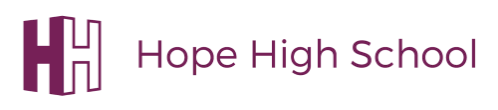 FT CurriculumFT CurriculumAUTUMN 2023AUTUMN 2023YEAR 7YEAR 8YEAR 9YEAR 10YEAR 11AUT TOPICIntroduction to FoodHealthy EatingBalanced DietsSafe and proper use of kitchen equipmentSafe and hygienic handling of foodKey FocusExpectations (inc. assessment methods) Room familarisation Healthy and SafetyRe-cap on how Food lessons work: Food hygieneRecap on Nutrition from year 7 (5 a day message)Seasonality and food miles, link to cost of ingredients Importance of washing foods before preparation (soil, pesticides etc.) Food hygieneDiscuss the healthiness of certain recipes and the term “balanced diet”. Examine the importance of safe use of equipment/appliancesCooking initial dishes in preparation for BTEC Level 1Preparation of meat or alternativesCooking initial dishes in preparation for BTEC Level 2SkillsBasic knife skills on carrot etc (peeling, top and tailing, cutting into julienne) and use for tasting carrots (organic, non organic, local, old carrots etc.) (could also use celery, peppers, cucumber).Sensory analysis on vegetables (introduce different sensory evaluation methods)Healthy and Safety with knives, hob, blender (if used)Importance of organisation – ingredients on trays, wash up as you go along, clean as you go etc. Use of different chopping boards/knives/utensilsExamining sources of nutrients and functions with the ingredients usedExplore micro/macronutrientsAnalyse the importance of Proteins and Fats in the dietWeighing and measuring, Knife skillsCooking according to the recipes providedPreparation skills e.g. chopping, slicing, grating, peeling, mashing, beating; cooking skills e.g. roasting, frying, baking, boiling; knowing when food is cooked; presentation  Follow recipe: weights and measures e.g. use of scales, measuring jugs and spoons; oven temperaturesMaking a meat or alternative base, Cooking potato, pasta or riceCooking according to the recipes providedPreparation skills e.g. chopping, slicing, grating, peeling, mashing, beating; cooking skills e.g. roasting, frying, baking, boiling; knowing when food is cooked; presentation  Follow recipe: weights and measures e.g. use of scales, measuring jugs and spoons; oven temperaturesAssessment Objectives1.2 1.3.1.1 1.2 1.31.1 1.2  1.3 2.21.1 1.2  1.3. 2.1 2.21.1 1.2  1.3. 2.1 2.2Literacy/Numeracy SkillsReading recipes, weighing/measuring accurately, timingsReading recipes, weighing/measuring accurately, timingsReading recipes, weighing/measuring accurately, timingsReading recipes, weighing/measuring accurately, timingsReading recipes, weighing/measuring accurately, timingsAssessmentVerbal feedback and self assessment. Summative assessmentVerbal and Written feedback. Self feedback. Summative assessmentVerbal and written feedback. Peer and self feedback. Summative assessmentVerbal feedback. Observation of skills/Observation feedback sheet. Photographic evidence of finished product Verbal feedback. Observation of skills/Observation feedback sheet. Photographic evidence of finished product 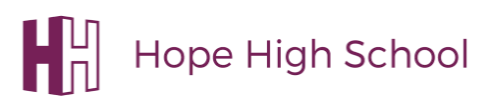 FT CurriculumFT CurriculumSPRING 2023SPRING 2023YEAR 7YEAR 8YEAR 9YEAR 10YEAR 11SPR TOPICHealthy eatingFlavour and FinishAccurate Use of AppliancesFood preparation and cooking activitiesFood preparation and cooking activitiesKey FocusRecap on the UK’s healthy eating model (the Eatwell Guide) and the 8 tips for healthy eating.Develop skills around seasoning, flavouring and presentationWork towards independent use of kitchen appliancesPreparing food items for cookingPreparing food items for cookingSkillsFood hygieneHealth and safetyWashing up, drying and putting awayImportance of preparation before cookingWeighing and measuring Knife skills Use of kettle Knife skills: peel, grating, slicing, dicing, julienne, chopping herbsKnife and vegetable preparation skillsSautéing (translucent vegetables rather than brown)Control of the hobHandling and cooking raw meatConsideration to tasting for seasoningCooking pasta (to al dente) and draining carefully and safely through a colanderConsideration to tasting for seasoning and final presentation of dishProtein foods (meat and non-meat alternatives)Making a cheese sauce with the roux method (lump free)Control of the hobHealth and Safety with knives, hob Use of oven (optional, if time)Producing a soft pliable pastry doughRolling out pastry Shaping / glazingControl of ovenWhisked cake make method, rolling shaping and decoratingWeighing and measuring, Kneading, shaping use of ovenWeighing and measuring, Kneading, shaping, rolling out, knife skills use of ovenWeighing and measuring, knife skills grating chilling and decoration skillsWeighing and measuring, Use of the hob (boiling, simmering), Preparation of other ingredients, e.g. grating, making a roux sauce, Cooking pasta (and draining), Combining sauce and pasta, (use of grill or oven)Learners practise their kitchen skills, using a selection of equipment.Preparing food items for cooking and prioritising tasks to meet timings and deadlines.Eggs, eg boiled eggs and soldiers, scrambled eggs and toast, fried eggs (skills – boiling, toasting, frying, scrambling) and tutor-led discussion – hygiene, sourcing ingredients, nutritional value, effects of the method of cookery, labelling, equipment, cooking tips, seasoning, serving.Assessment Objectives1.1 1.2 1.3.1.1 1.2 1.31.1 1.2  1.3 2.21.1 1.2  1.3. 2.1 2.21.1 1.2  1.3. 2.1 2.2Literacy/ Numeracy skillsReading recipes, weighing/measuring accurately, timingsReading recipes, weighing/measuring accurately, timingsReading recipes, weighing/measuring accurately, timingsReading recipes, weighing/measuring accurately, timingsReading recipes, weighing/measuring accurately, timingsAssessmentVerbal feedback and self assessment. Summative assessmentVerbal and Written feedback. Self feedback. Summative assessmentVerbal and written feedback. Peer and self feedback. Summative assessmentVerbal feedback. Observation of skills/Observation feedback sheet. Photographic evidence of finished product Verbal feedback. Observation of skills/Observation feedback sheet. Photographic evidence of finished product SUM TOPICControl of the OvenFoods from Other CulturesImportance of Food HygieneDevelopment of food preparation, cooking methods and presentation of food Reviewing and tasting dishesUnderstanding the importance of nutrition and  understanding menu planningKey FocusAccurate use of kitchen appliancesExplore dishes from India, Thailand, China, Italy (this list is not exhaustive) and link food to culture/provenance etcExamine the importance of food hygienePresent food in line with AO for BTECDevelop and deliver recipes in line with AO for BTECSkills Accurate weighing and measuring Rubbing-in Preparation of protein based filling (e.g. cheese, ham) Forming a dough Shaping and cutting Glazing Safe use of the oven (baking).Weighing and measuringUse of the hob (boiling, simmering)Preparation of other ingredients, e.g. gratingMaking an egg base sauceCooking pasta (and draining), Combining sauce and pasta,Foods from different cultures Learners into groups and each group research a selected country – include typical dishes, common ingredients and cooking methods, utensils, social, economic, climatic and political influences on the diet of selected country, health ofKnife and vegetable preparation skills Combining, forming and shaping Handling and cooking raw meat (if used) (avoiding cross contamination) Control of the grill Understanding the importance of ensuring meat products are cooked to a minimum core temperature (E.Coli, Salmonella)Identifying provenance of meat (farm to fork, traceability, animal welfare). Consider how diets from different cultures vary – are there any specific health issues linked to any particular cultures (e.g. nutritional deficiencies or excesses, malnutrition, obesity etc.)?prepare and cook dishes using at least four different ingredients and a range of different preparation and cooking methods. present food, ensuring it meets the requirements set out in AO. Review own performance and the dish they have cooked and identify how they could improve on what they have achieved. Describe the functions of nutrients Compare the nutritional needs of specific groupsExplain what happens if you don’t have a balanced diet Know how the different cooking methods impact on the nutritional value of foodsKnow the factors to consider when planning menus Be aware of environmental issues when cooking Explain how the dishes meet the customer needsAssessment Objectives1.2 1.3.1.1 1.2 1.31.1 1.2  1.3 2.21.1 1.2  1.3. 2.1 2.21.1 1.2  1.3. 2.1 2.2ResourcesReading recipes, weighing/measuring accurately, timingsReading recipes, weighing/measuring accurately, timingsReading recipes, weighing/measuring accurately, timingsReading recipes, weighing/measuring accurately, timingsReading recipes, weighing/measuring accurately, timingsLiteracy/ Numeracy skillsVerbal feedback and self assessment. Summative assessmentVerbal and Written feedback. Self feedback. Summative assessmentVerbal and written feedback. Peer and self feedback. Summative assessmentVerbal feedback. Observation of skills/Observation feedback sheet. Photographic evidence of finished product Verbal feedback. Observation of skills/Observation feedback sheet. Photographic evidence of finished product Assessment1.1 1.2 1.3.1.1 1.2 1.31.1 1.2  1.3 2.21.1 1.2  1.3. 2.1 2.21.1 1.2  1.3. 2.1 2.2FT CurriculumFT CurriculumSummer 2023Summer 2023YEAR 7YEAR 8YEAR 9YEAR 10YEAR 11SUM TOPIC2D & 3D InsectsTrashionDigital ArtUnit A1 Being OrganisedUnit CON11 Decorating an inside wall.Exam – Final pieceKey FocusSkillsAssessment ObjectivesResourcesLiteracy/ Numeracy skillsAssessmentSUM 2 TOPICPop ArtLandscapesMondrianMock Exam Final PieceRevisionKey FocusSkills Assessment ObjectivesResourcesLiteracy/ Numeracy skillsAssessment